RELATÓRIO DO PROGRAMA DE EXTENSÃO UNIVERSITÁRIASemestre: 2023_1 – 1ºbimestreIntegrantes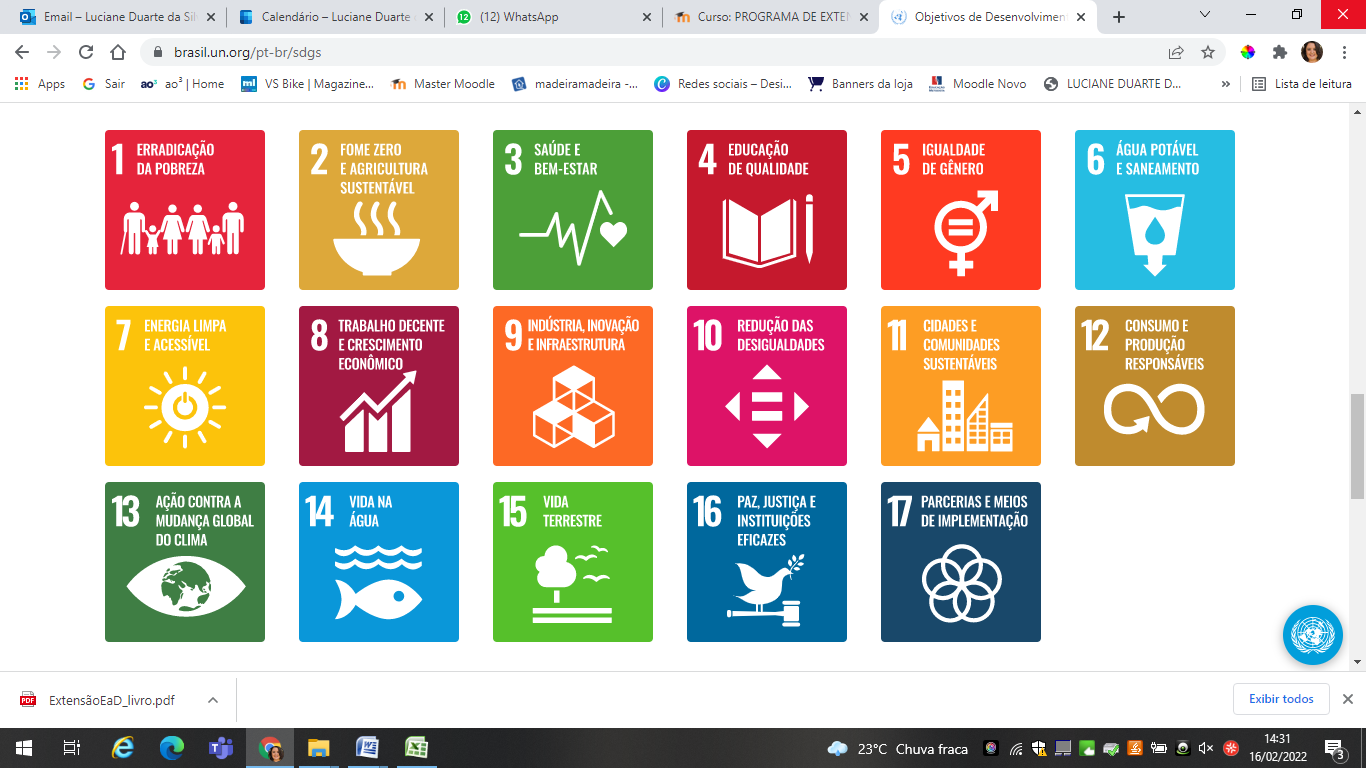 Cronograma de atividades do grupo:Processo de Avaliação e AutoavaliaçãoEvidências – registros das açõesFotos das ações no polo / linksCartilhas impressas para distribuição às crianças da escola. 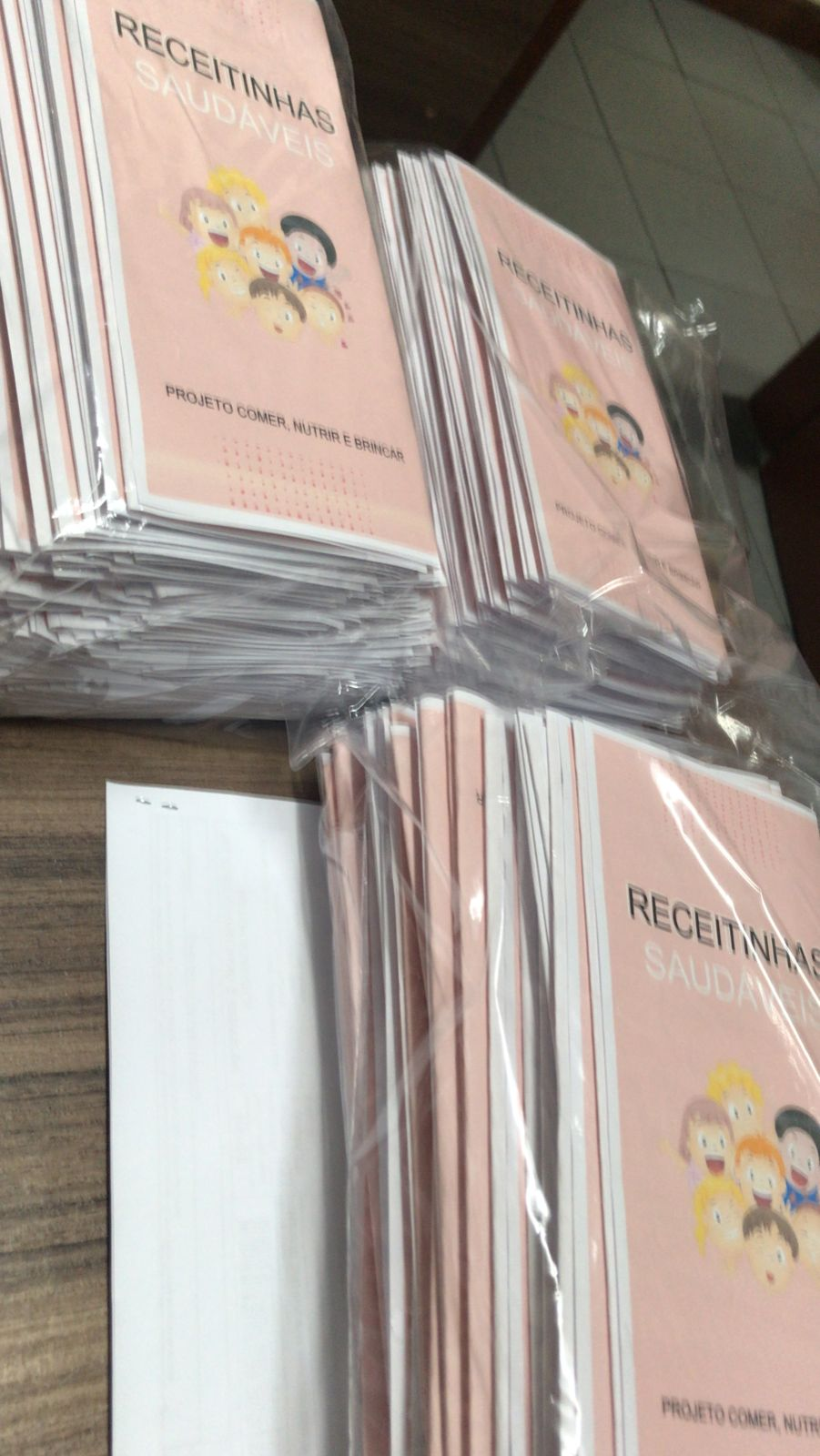 Impressas em 08/11/22Adesivos impressos para distribuição na escolaImpressos em 08/11/22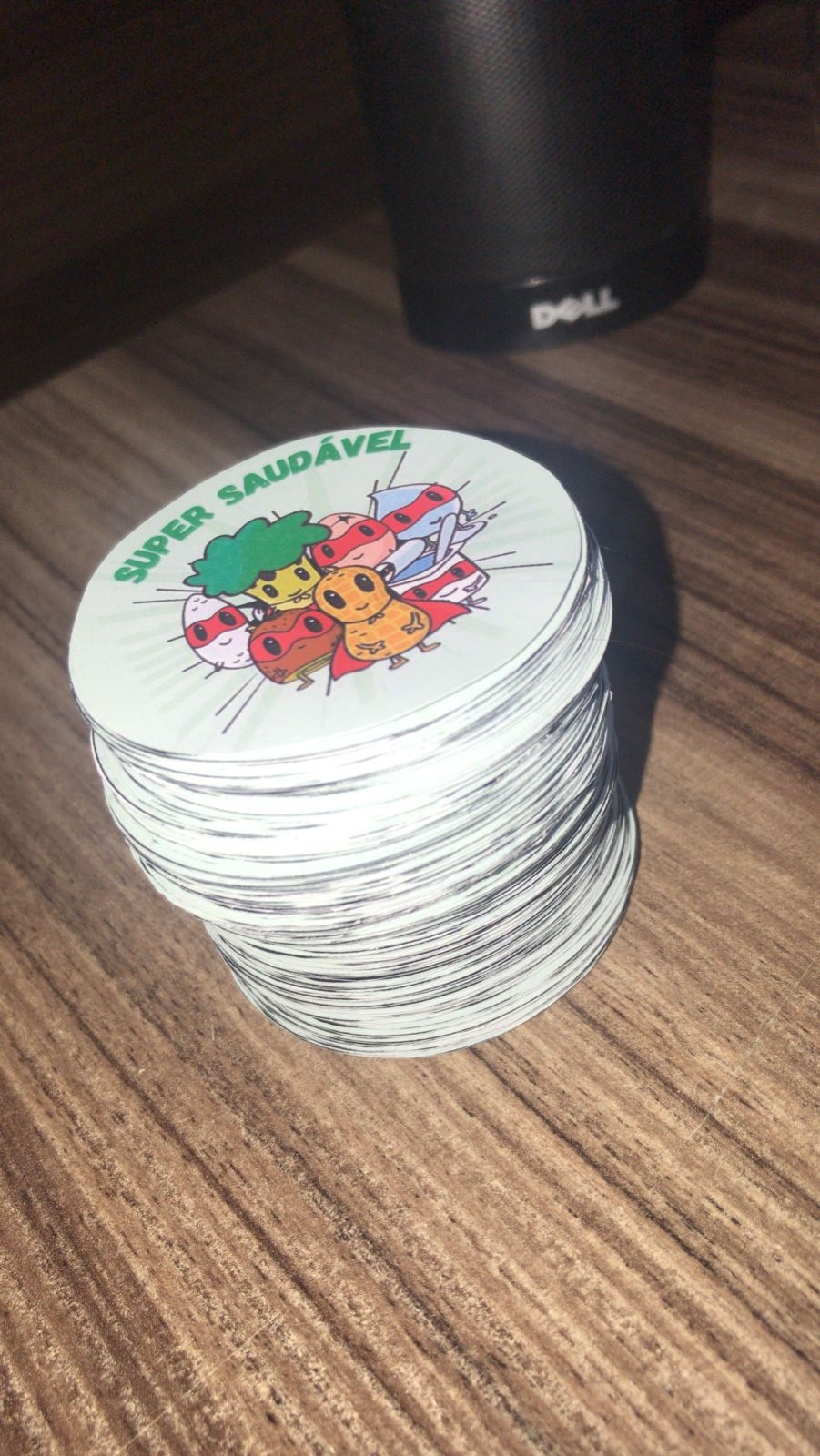 Capa da cartilha interativa, contendo atividades lúdicas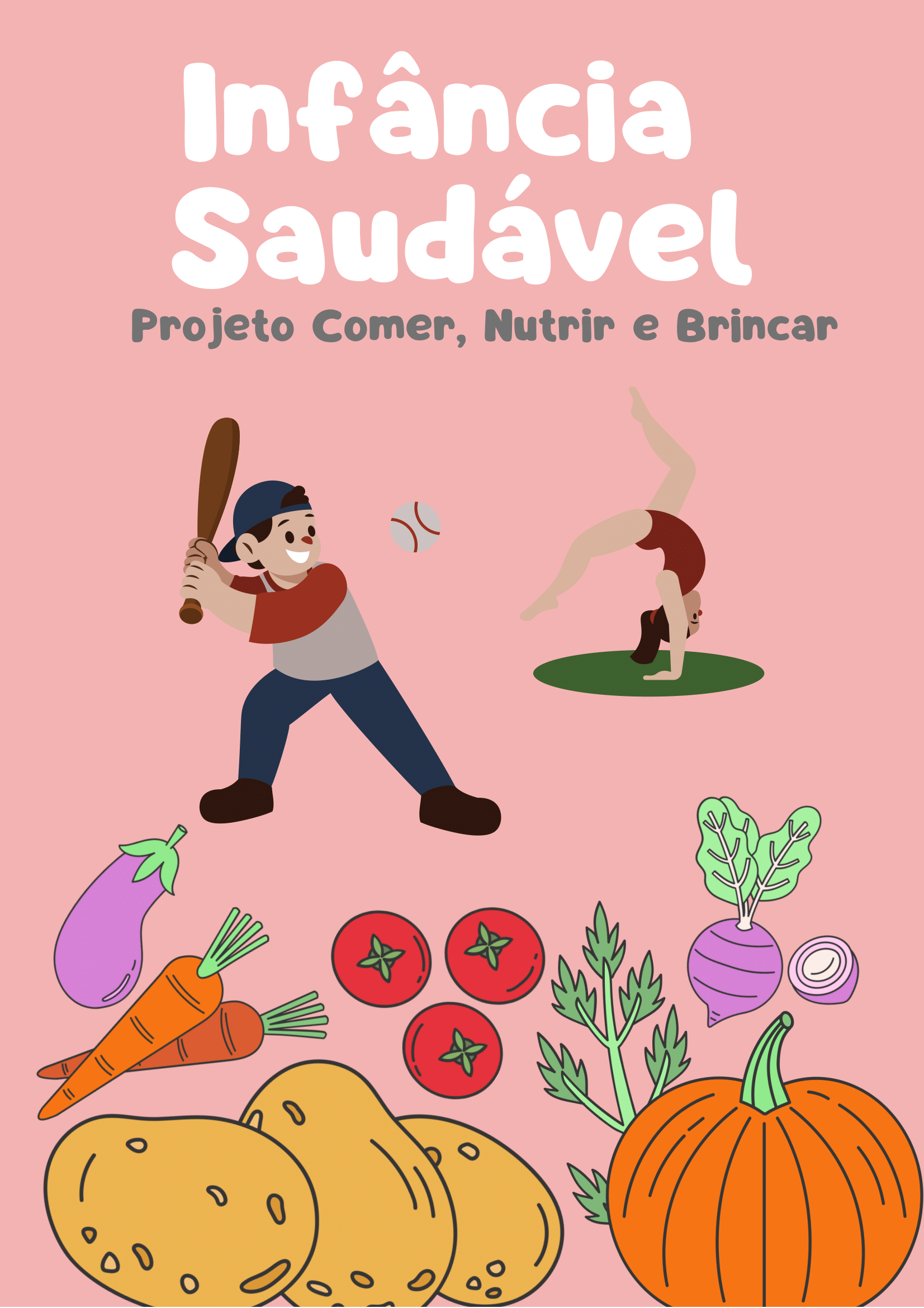 Atividades da cartilha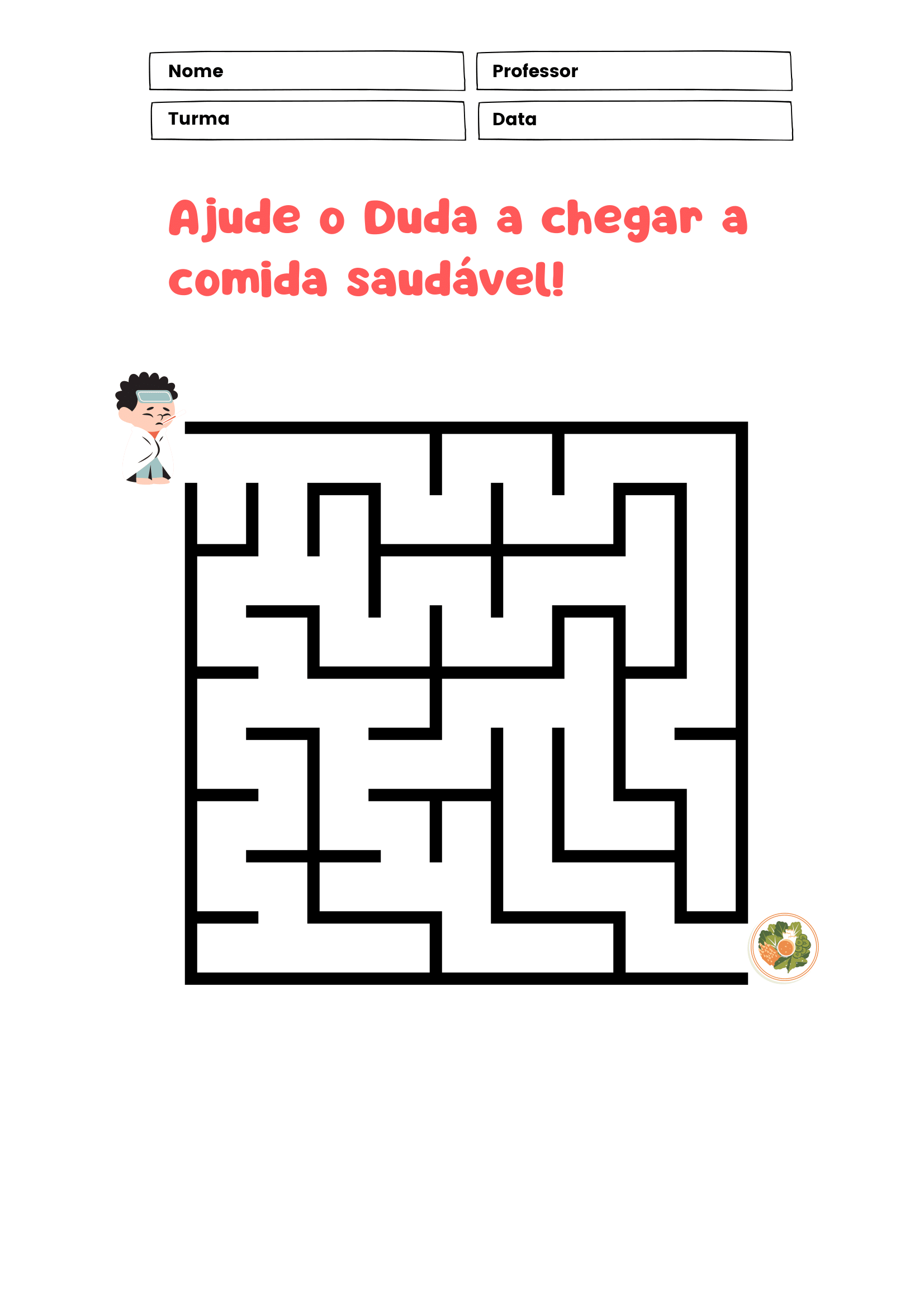 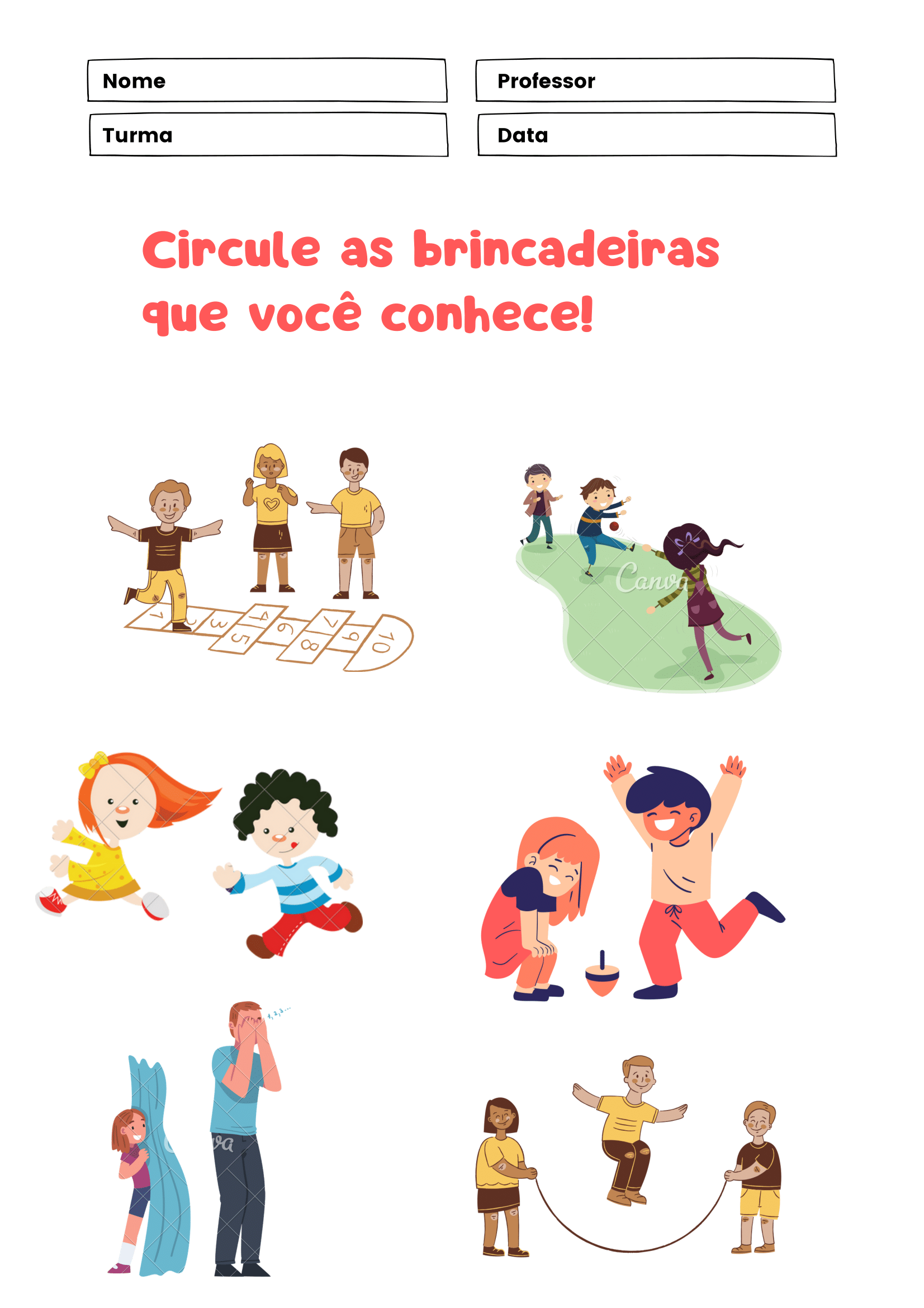 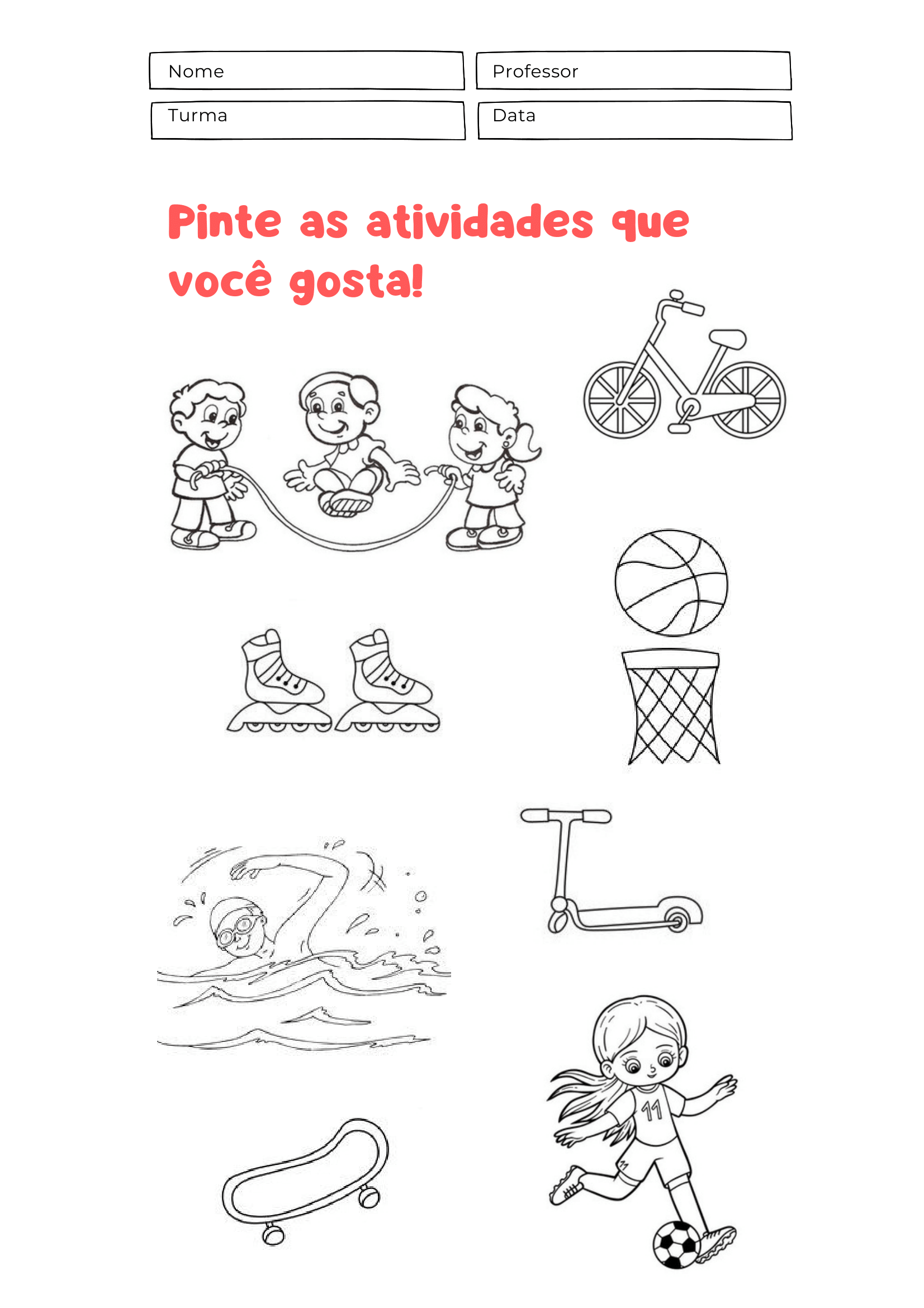 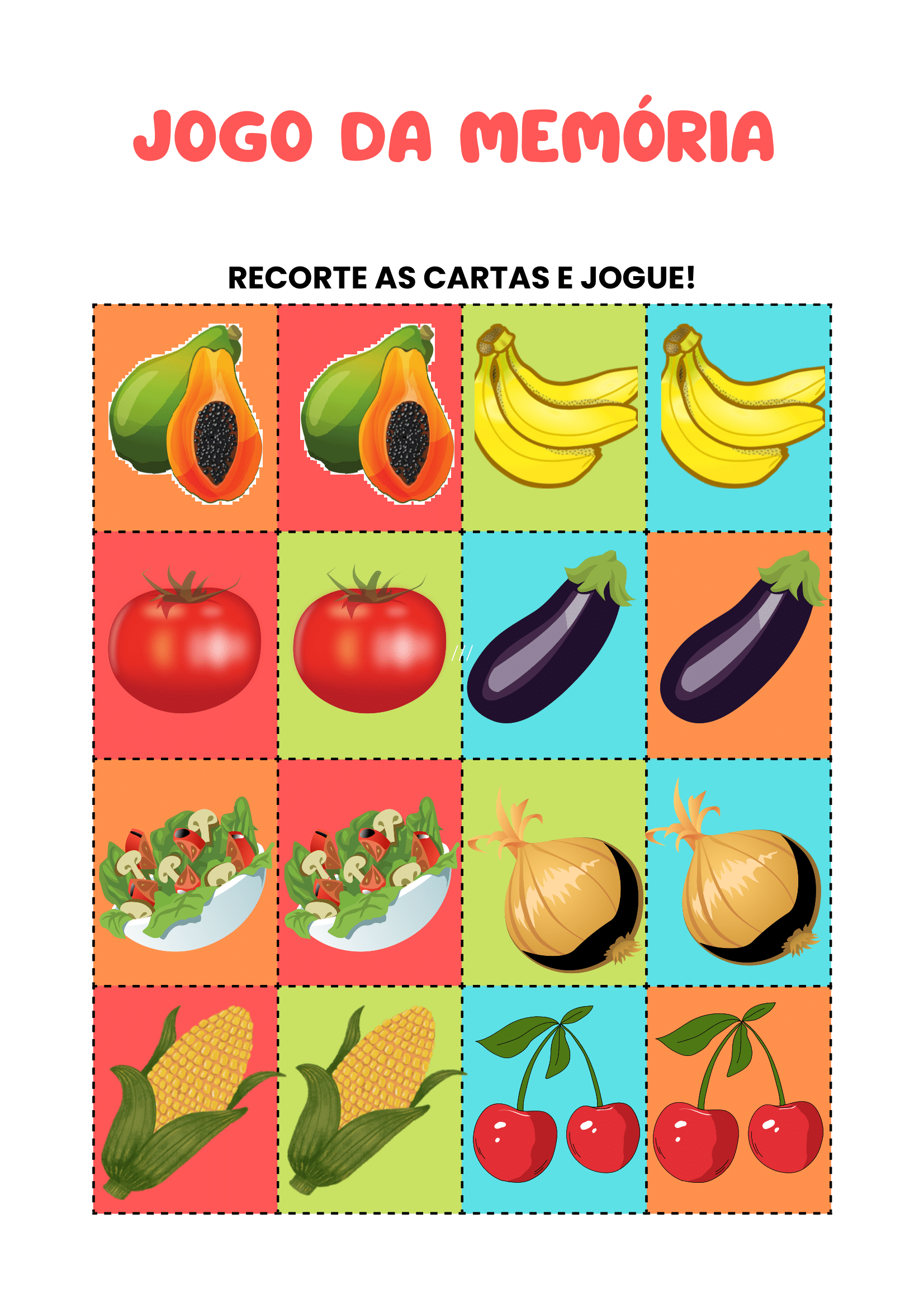 Adesivo para estimular as crianças a fazerem escolhas saudáveis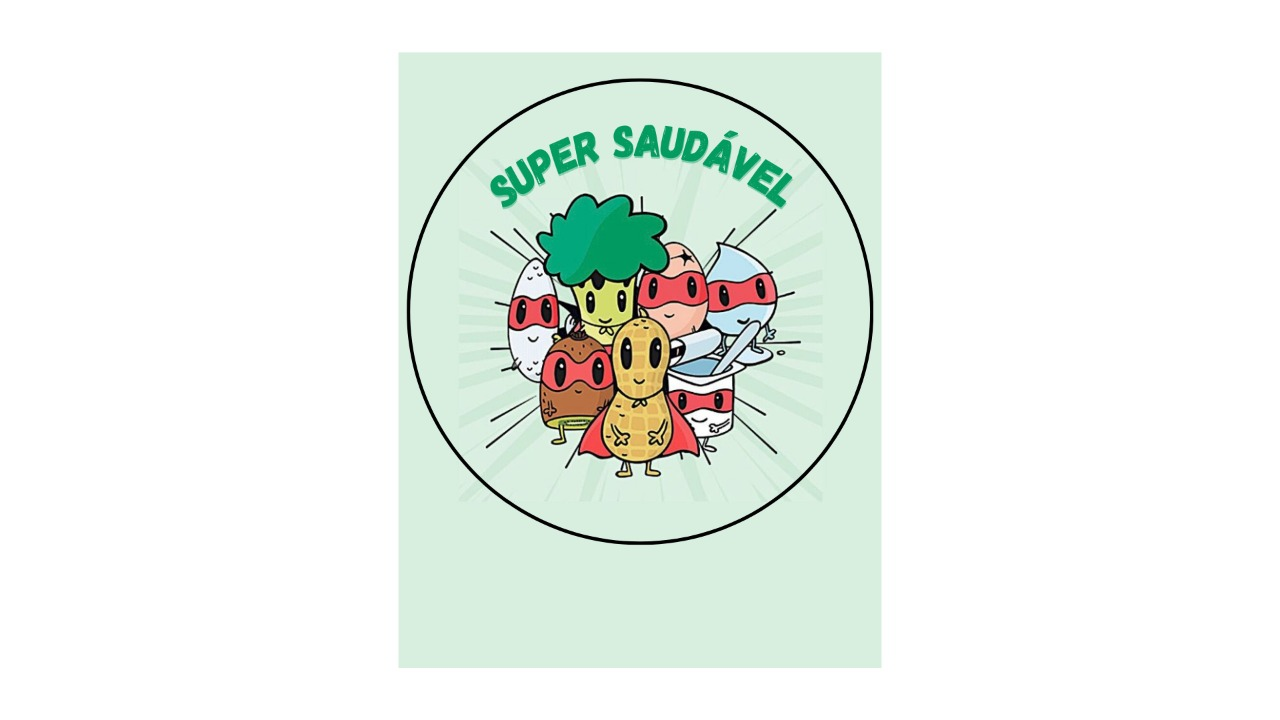 Folder com receitas saudáveis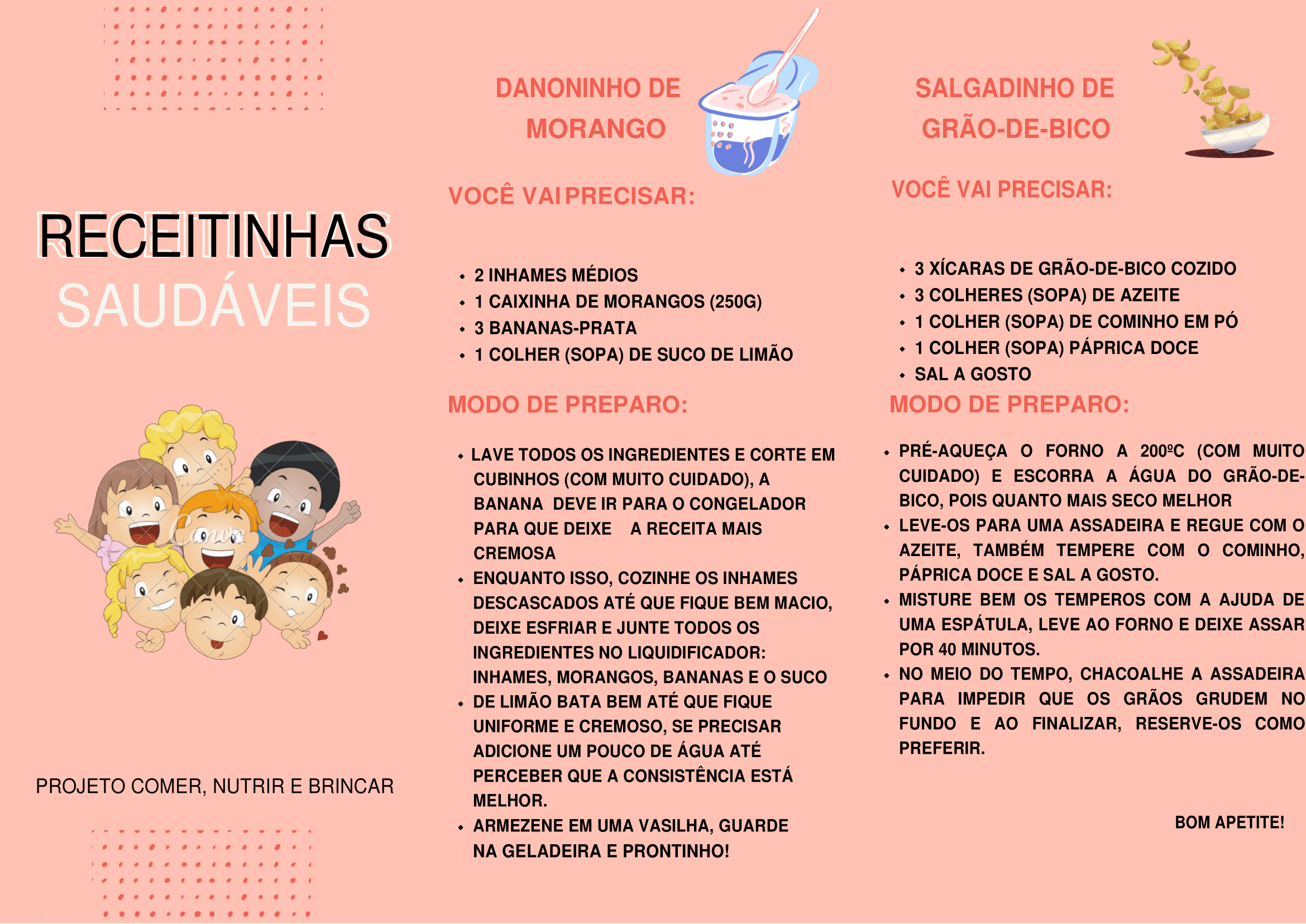 Fotos da  EMEI Prof. Sebastião Sanches Martines, localizado na Av. São Lucas, 284, Parque São Lucas, São Paulo – SP, onde foi aplicado o projeto, com a entrega de material impresso para as crianças e para a família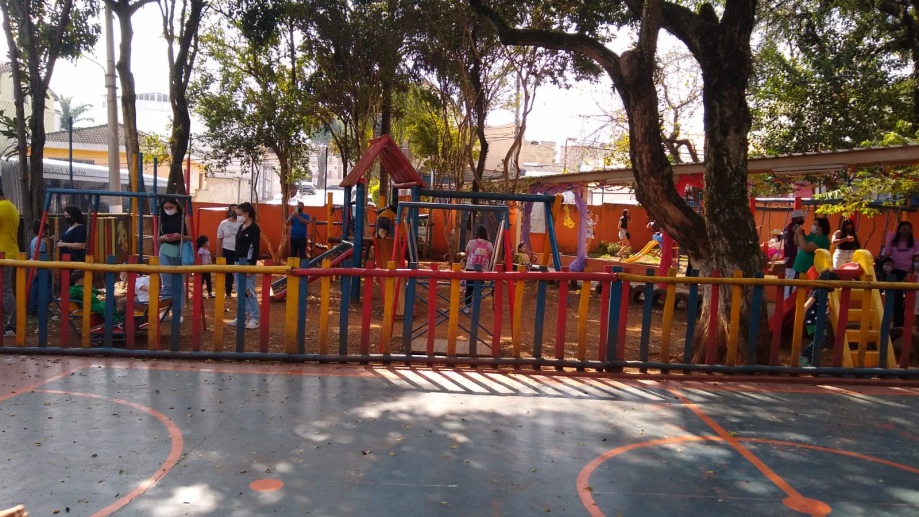 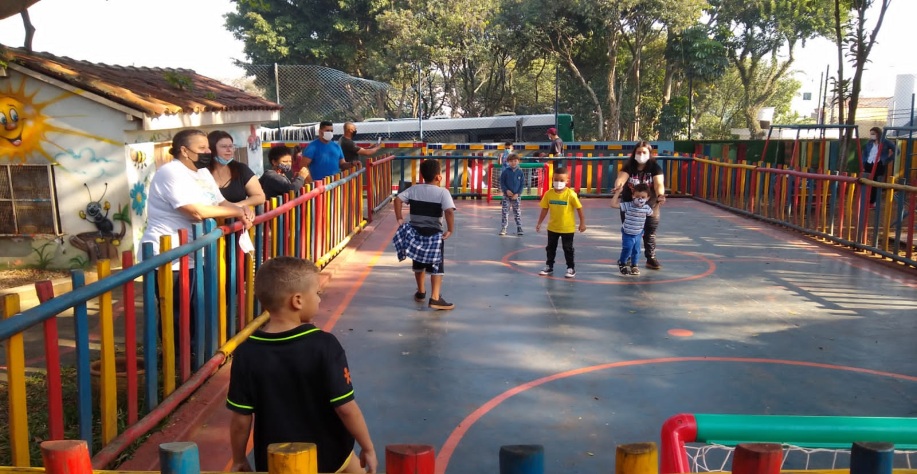 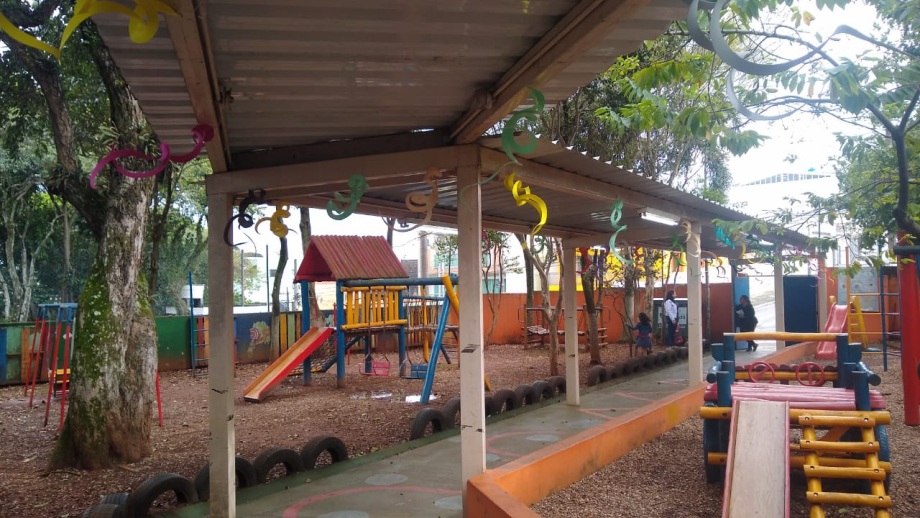 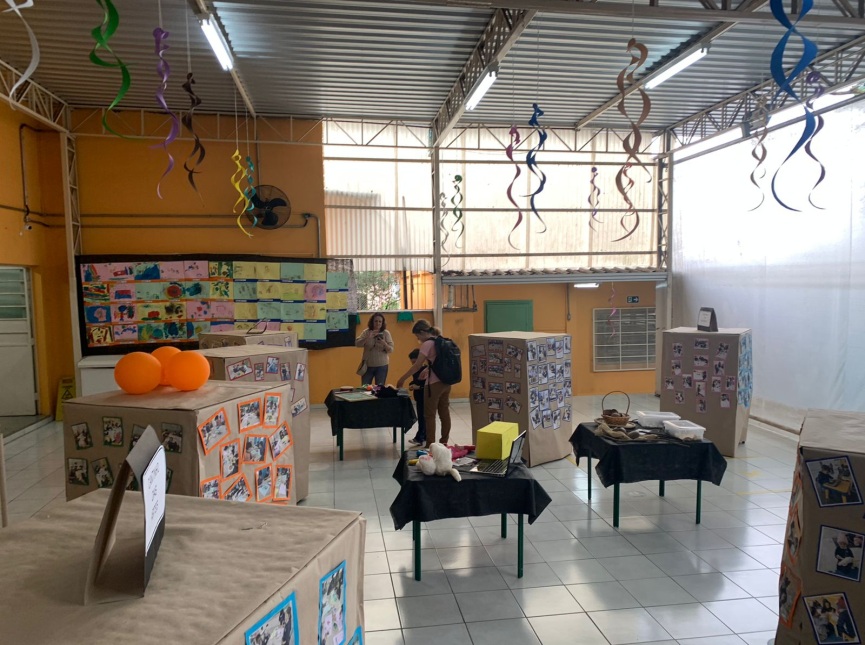 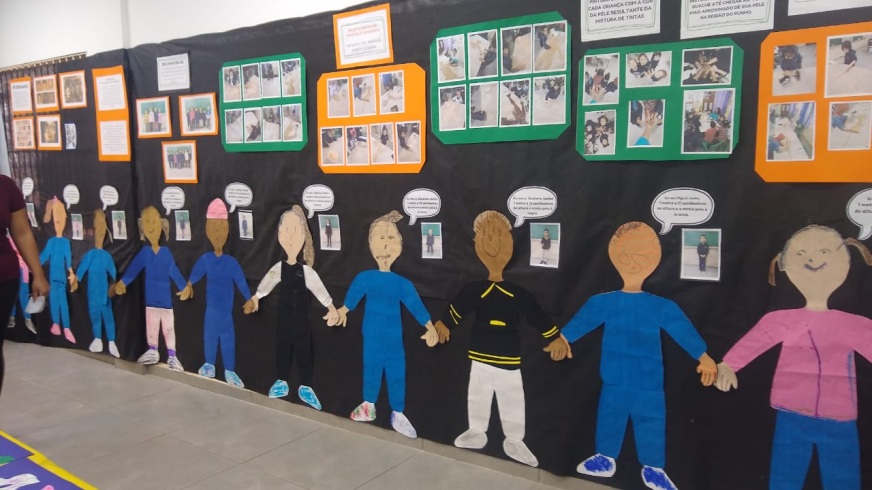 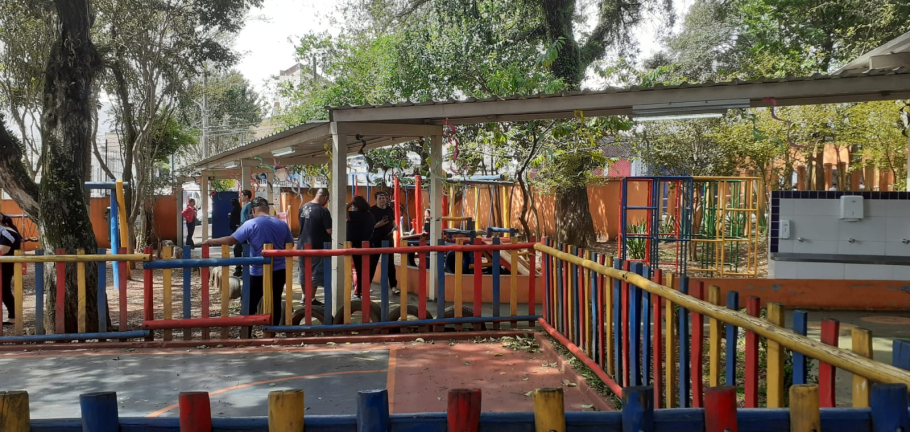 ATA DA REUNIÃO DO GRUPO DE EXTENSÃO UNIVERSITÁRIA17.04.23 – 19HPresentes:- Maria Alice Antoniassi- Maria Cristina T. Cordeiro- Milene Alves de AlmeidaAusentes:- Alanis Pereira Batista- Luiz Fernando V. de Paula- Luma Paloma C. de Aguiar- Márcia Fernandes F. Loiola- Melissa Souza Fernandes Decisões Tomadas:TODOS: Preencher no quadro Integrantes do Relatório do Programa de Extensão Universitária o número do telefone e Polo. MARIA ALICE: Preencher no Relatório do Programa de Extensão Universitária:Passo 3 :  Nome da Instituição                  Representante e telefone/e-mail para contato                   Ações propostasPasso 5:  Eixo temático – Justificativa                 Piex I – direitos humanos universais e fundamentais - JustificativaPasso 6 - Processo de Avaliação e Autoavaliação, será dividido entre os componentes do grupo, conforme segue:ALANIS: 1. Relevância social do programa e projeto de extensão para as comunidades interna e externa -JustificativaLUIZ FERNANDO: 2. Interação dialógica entre as comunidades interna e externa - JustificativaLUMA: 3. Indissociabilidade ensino, pesquisa e extensão - JustificativaMÁRCIA: 4. Interdisciplinaridade e transversalidade de saberes - JustificativaMARIA CRISTINA: 5. Impacto na formação cidadã e profissional - JustificativaMELISSA: 6. Contribuição para a transformação social e desenvolvimento humano -JustificativaMILENA: 7. Avaliação e monitoramento - JustificativaTODOS: Depoimento individual sobre o Programa de Extensão Universitária e foto.MARIA ALICE: Elaborar ata da presente reunião com comprovação de evidências para ser anexada ao relatório final.TODOS: O material deverá ser enviado para Maria Cristina até a próxima 2ª feira, dia 24.04.23.TODOS: Próxima reunião agendada para o dia 24.04.23, às 20 horas.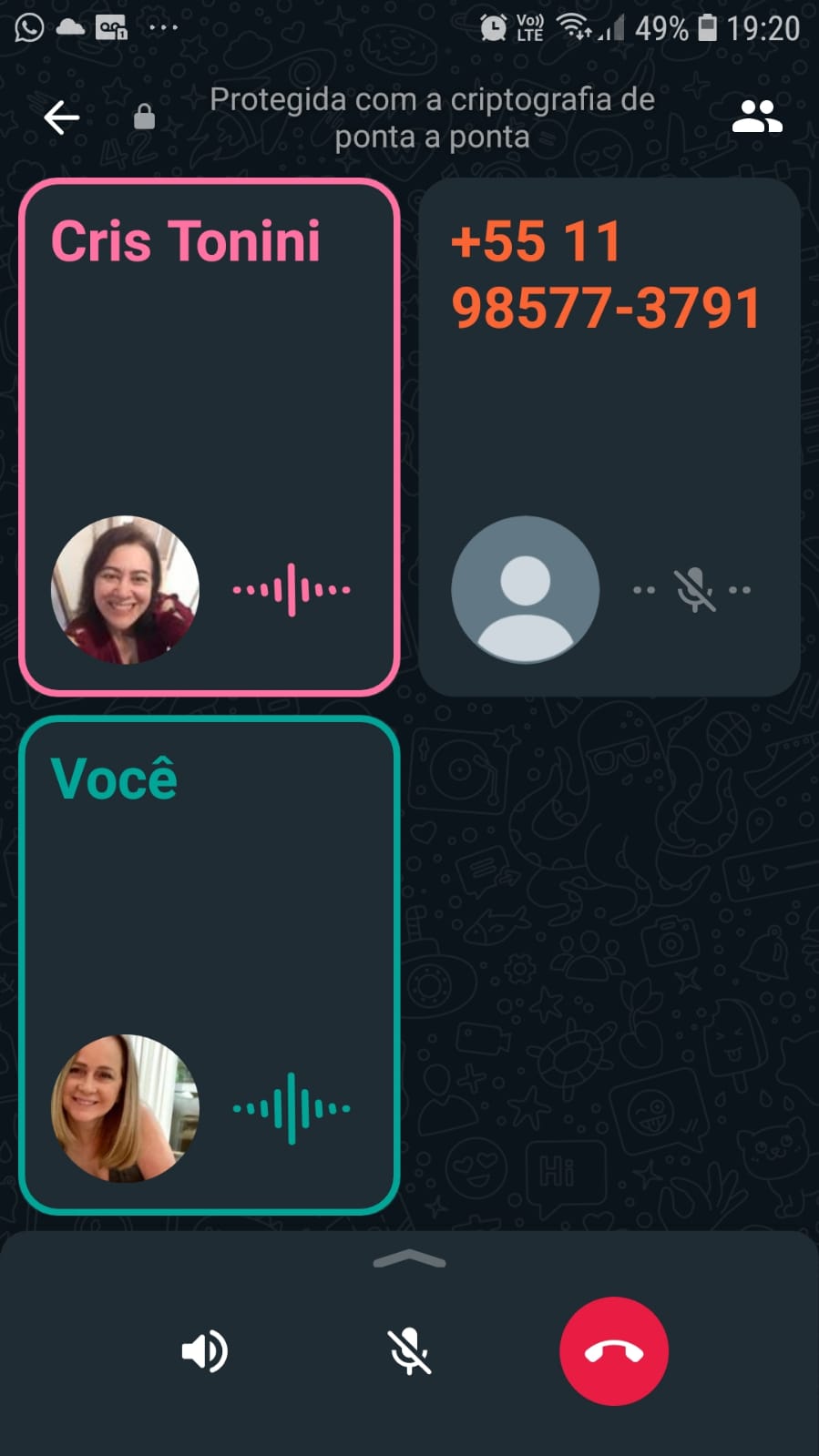 ATA DA REUNIÃO DO GRUPO DE EXTENSÃO UNIVERSITÁRIA24.04.23 – 20HPresentes:- Luiz Fernando V. de Paula- Maria Alice Antoniassi- Maria Cristina T. Cordeiro- Milene Alves de AlmeidaAusentes:- Alanis Pereira Batista- Luma Paloma C. de Aguiar- Márcia Fernandes F. Loiola - Melissa Souza Fernandes Conforme abordado na reunião de 17.04.23, todos deveriam ter enviado as questões, depoimentos e foto, até 24.04.23, para a Maria Cristina elaborar o relatório final.No entanto, somente os alunos presentes na reunião de hoje fizeram os devidos envios. Conforme informação da Alanis, através de conversas no WhatsApp, todos as apostilas, folders e jogos foram entregues para a diretora Cibele, mas esta ainda não confirmou a distribuição do material para as crianças.Amanhã tentaremos novo contato telefônico com a Sra. Cibele, para melhores esclarecimentos e cobrança de fotos que confirmem as evidências do uso do material didático por nós elaborado. 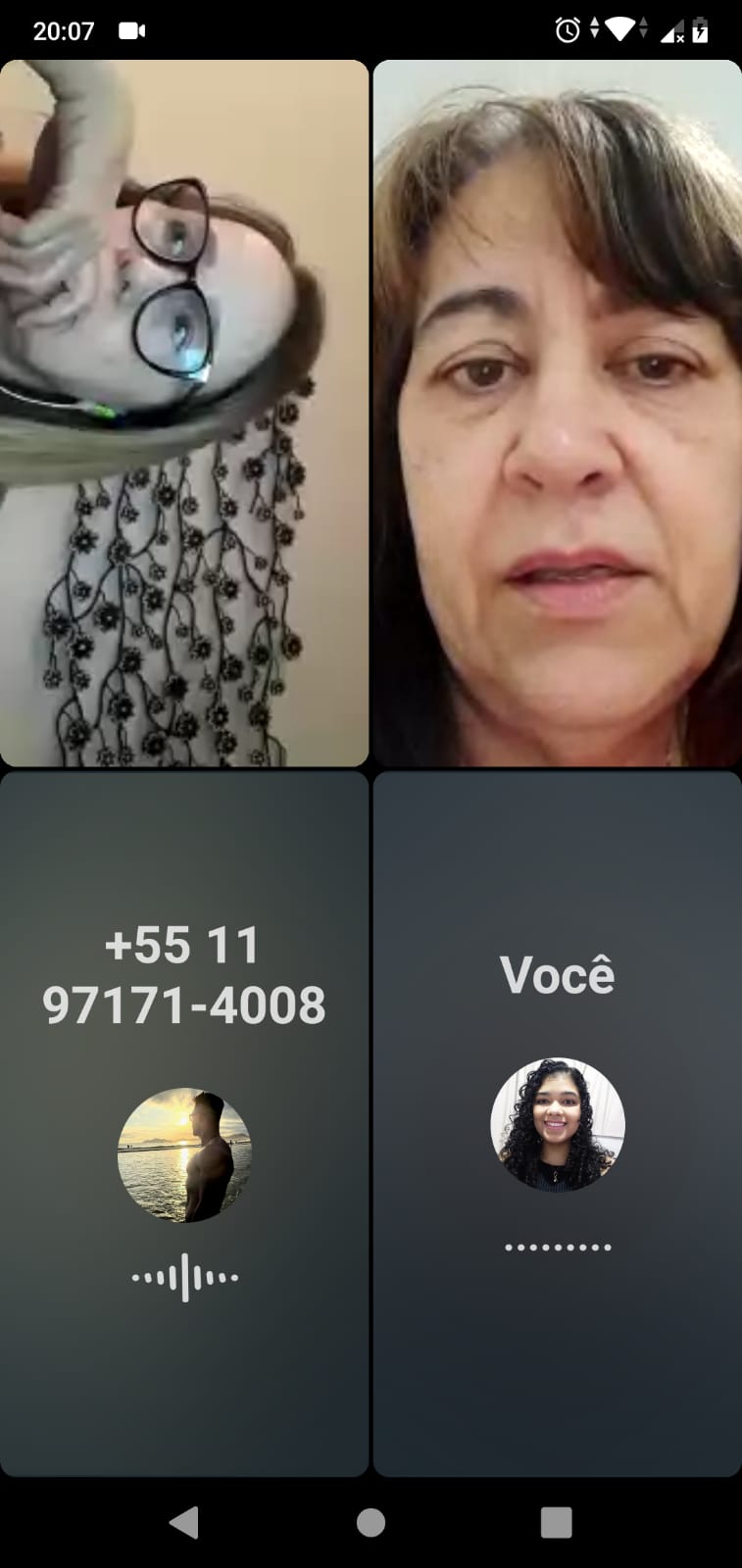 Finalização do projeto “Comer, nutrir e brincar” na EMEI Prof. Sebastião Sanches MartinesMantivemos vários contatos via WhatsApp e por telefone com a Diretora Cibele para debater sobre a receptividade da nossa proposta e materiais didático pelas crianças, pela comunidade escolar e pelos pais.Em 28.04.23 a Diretora Cibele nos posicionou que o nosso projeto foi apresentado e debatido com todas as professoras com disponibilização do material. Algumas professoras já estavam trabalhando com o tema ‘Alimentação Saudável’ e distribuíram as atividades para as crianças fazerem em casa. Outras estão trabalhando com o material em sala de aula e algumas fotos nos foram disponibilizadas.A preocupação com a nutrição e prática de atividades físicas já era uma constante nos trabalhos da escola, onde é mantida uma horta, que as crianças ajudam a cuidar e depois consomem alguns alimentos.Acreditamos que com nosso projeto, ‘Comer, nutrir e brincar’, pudemos contribuir e receber conhecimentos sobre um tema tão importante, que é a alimentação saudável e a realização de atividades físicas, com o objetivo de promover a saúde e evitar as doenças.Galeria de fotos das crianças utilizando o material do projeto de extensão “Comer, nutrir e brincar”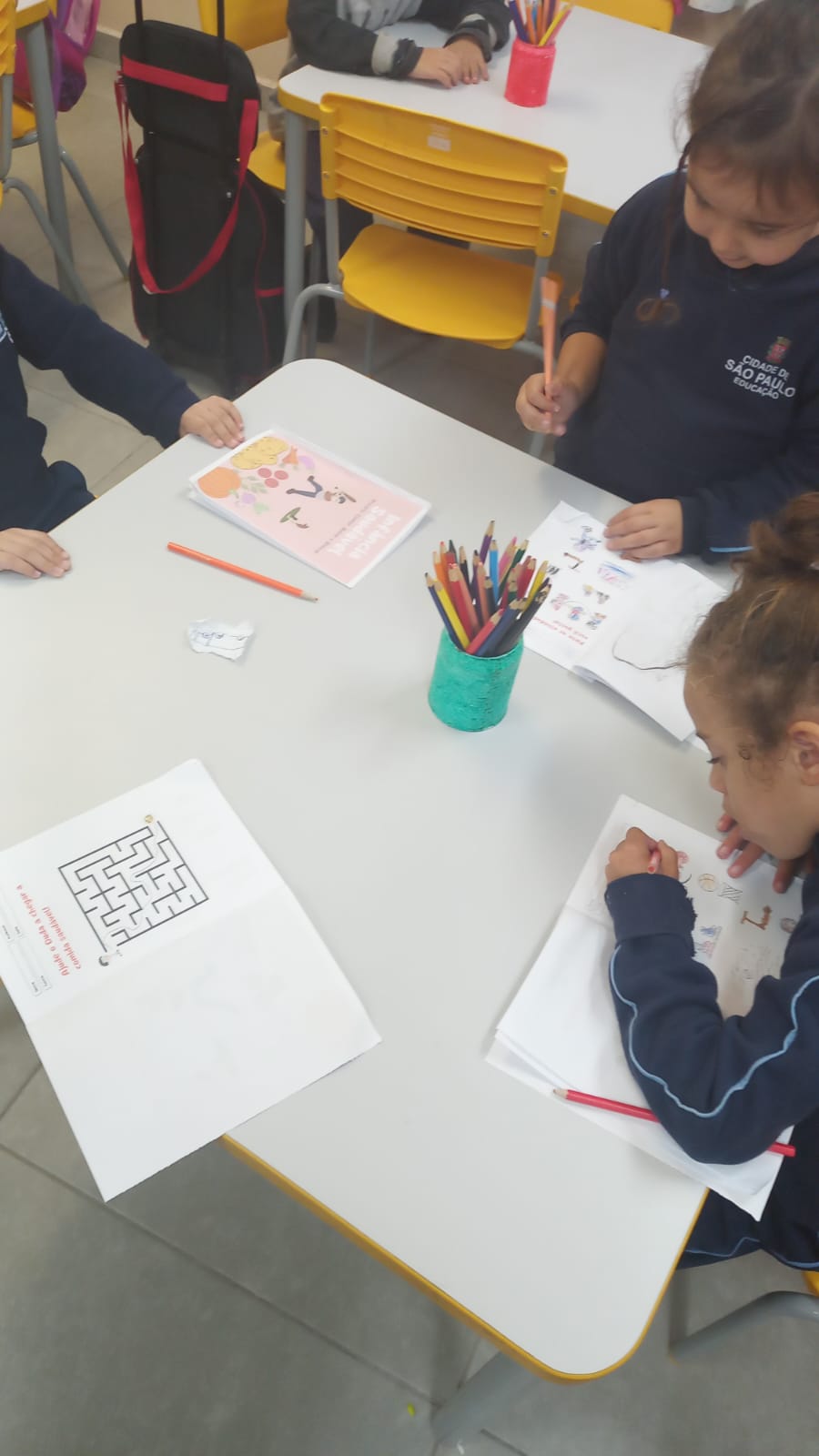 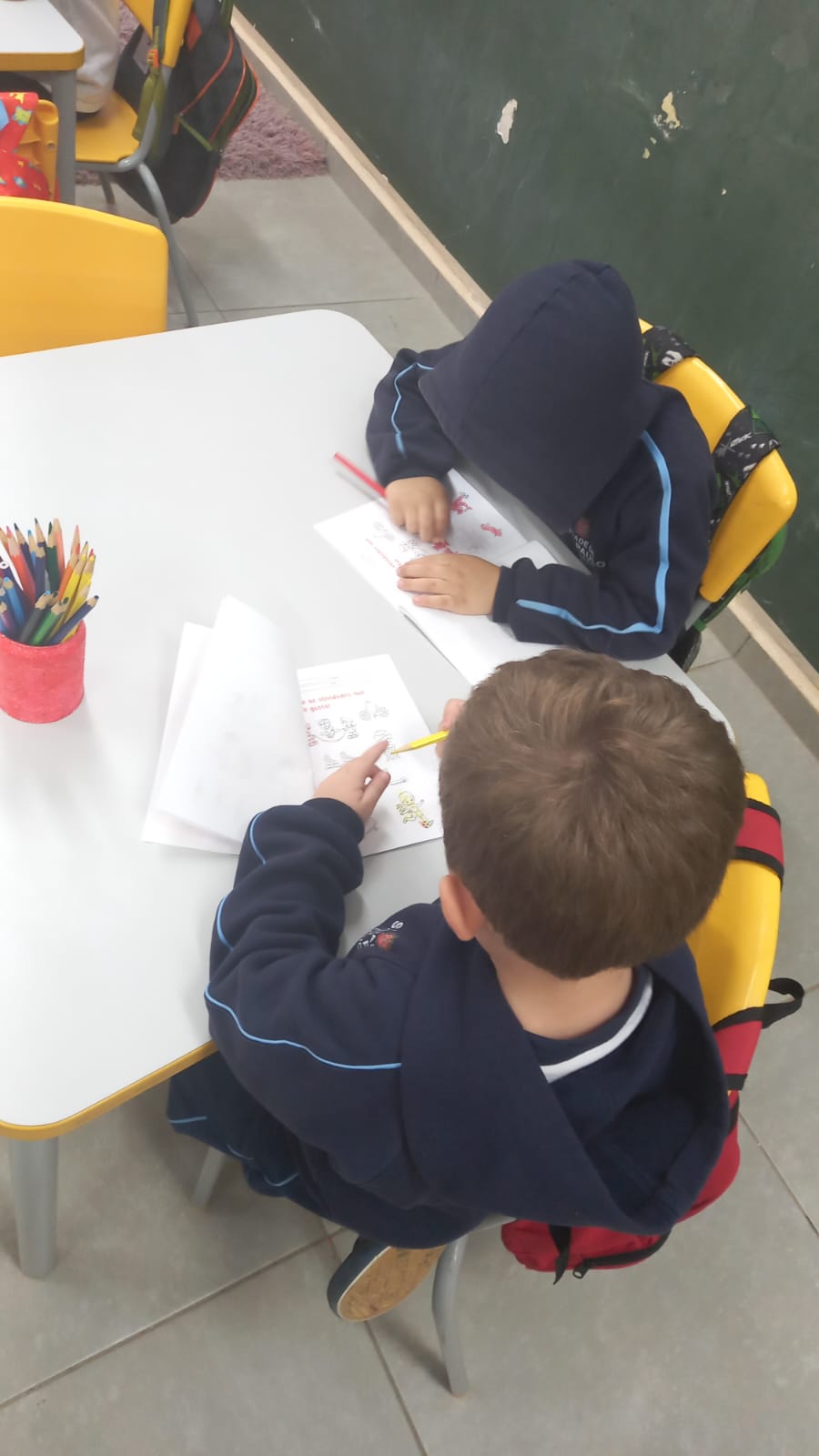 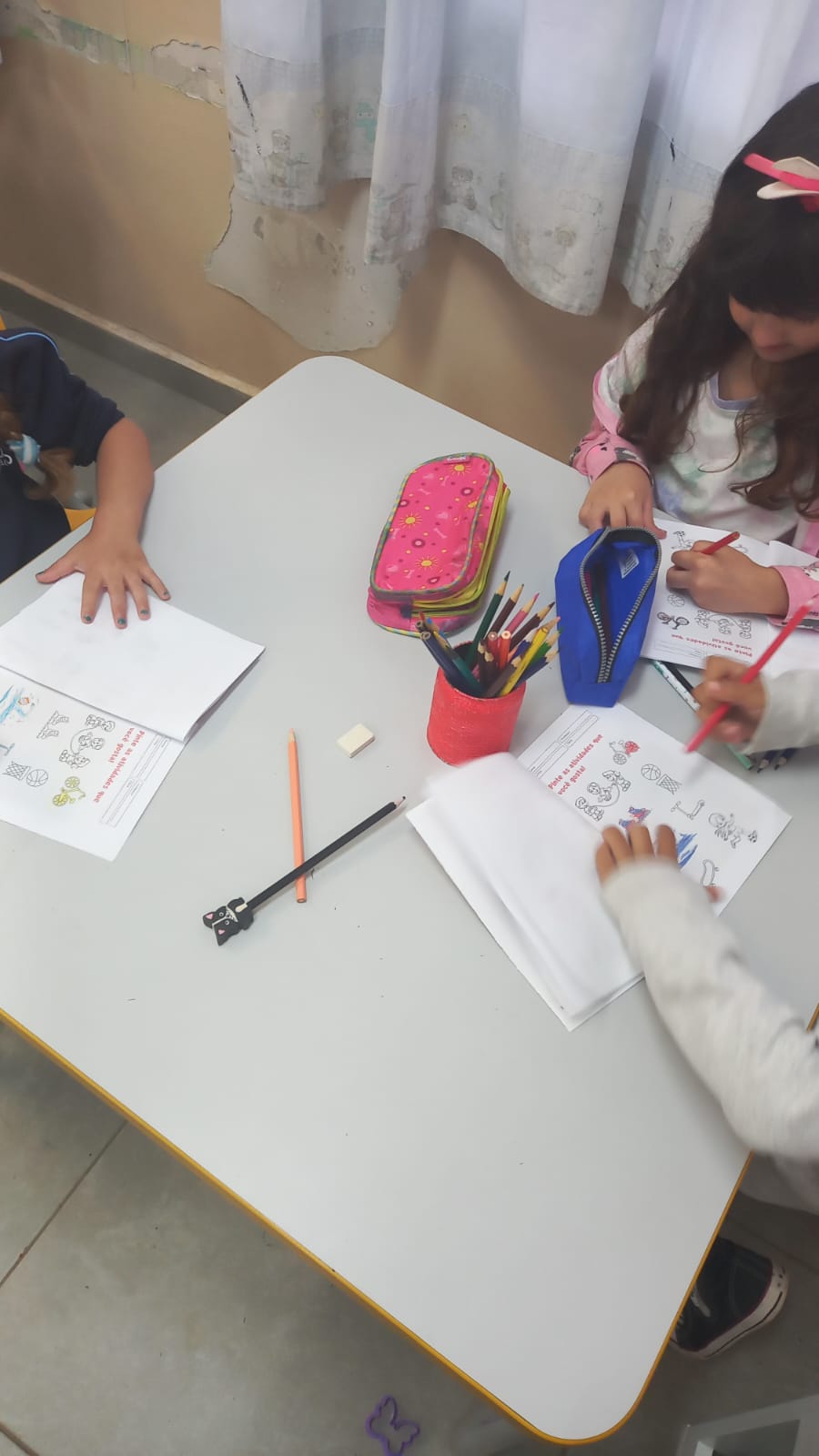 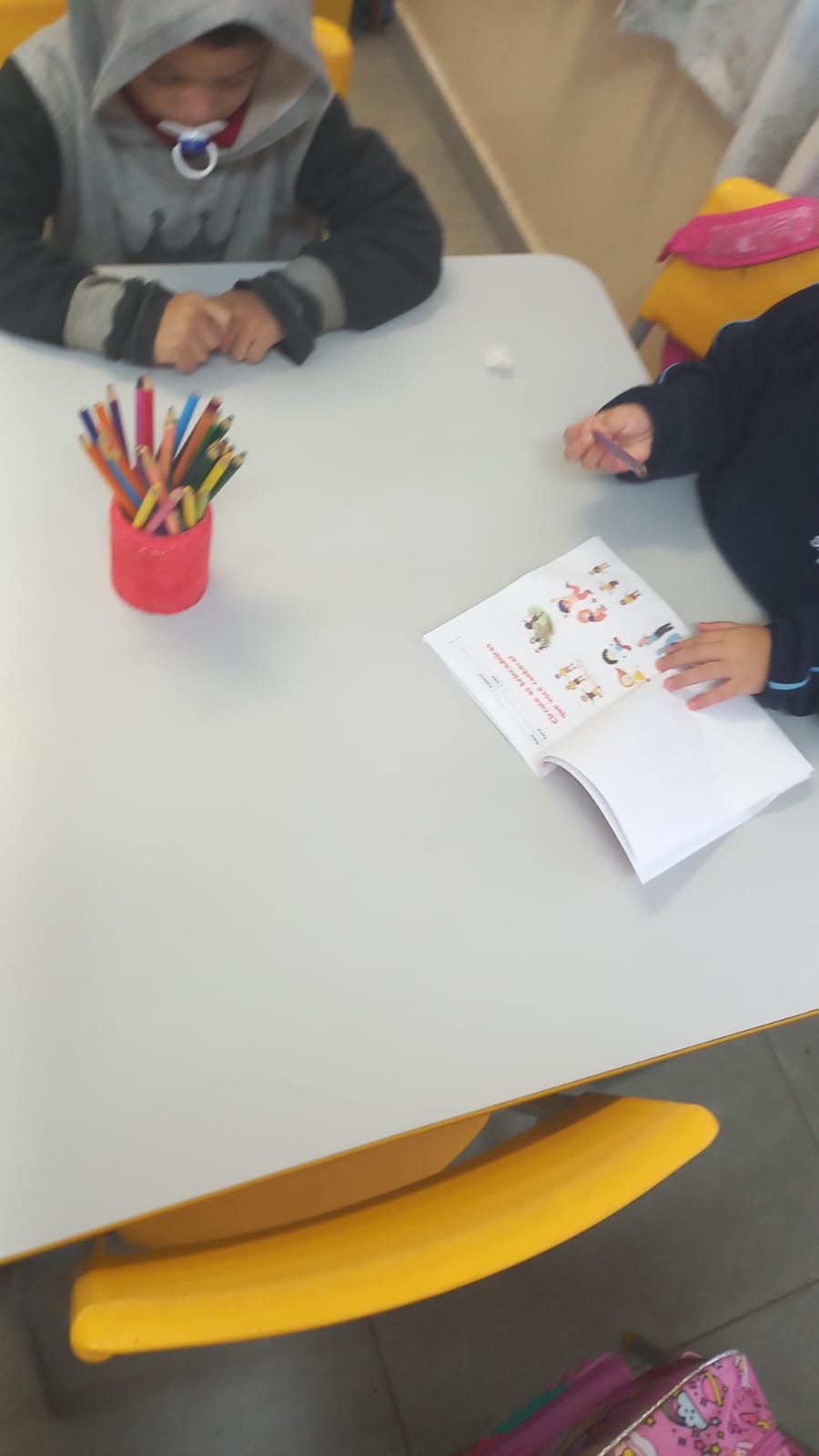 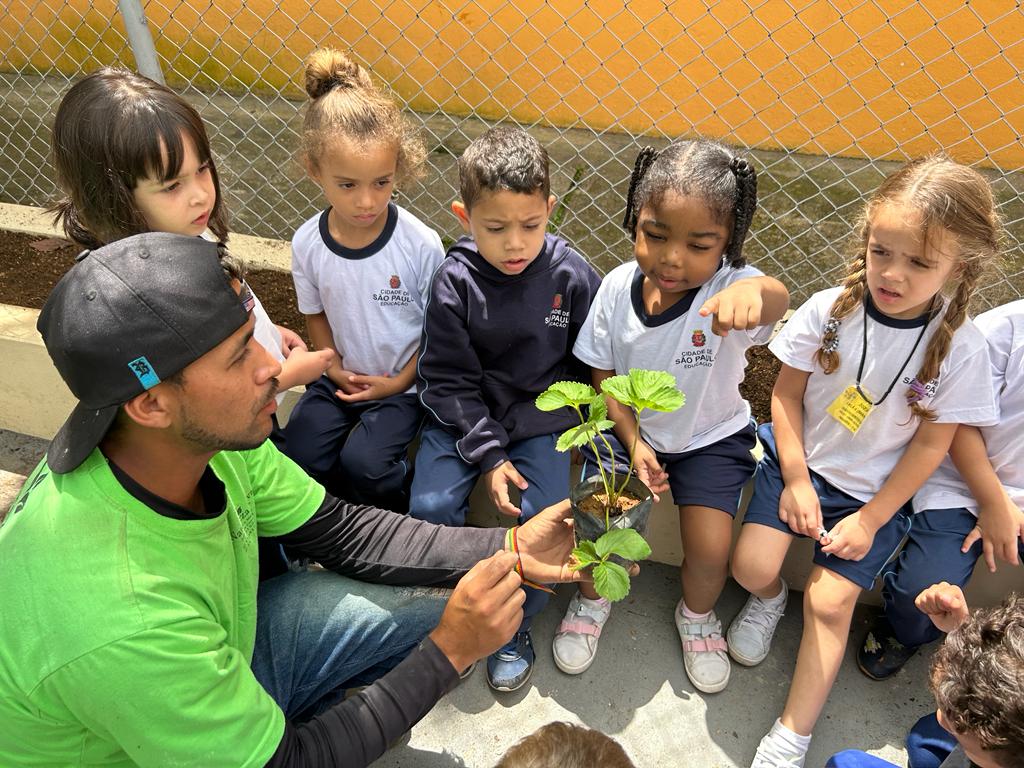 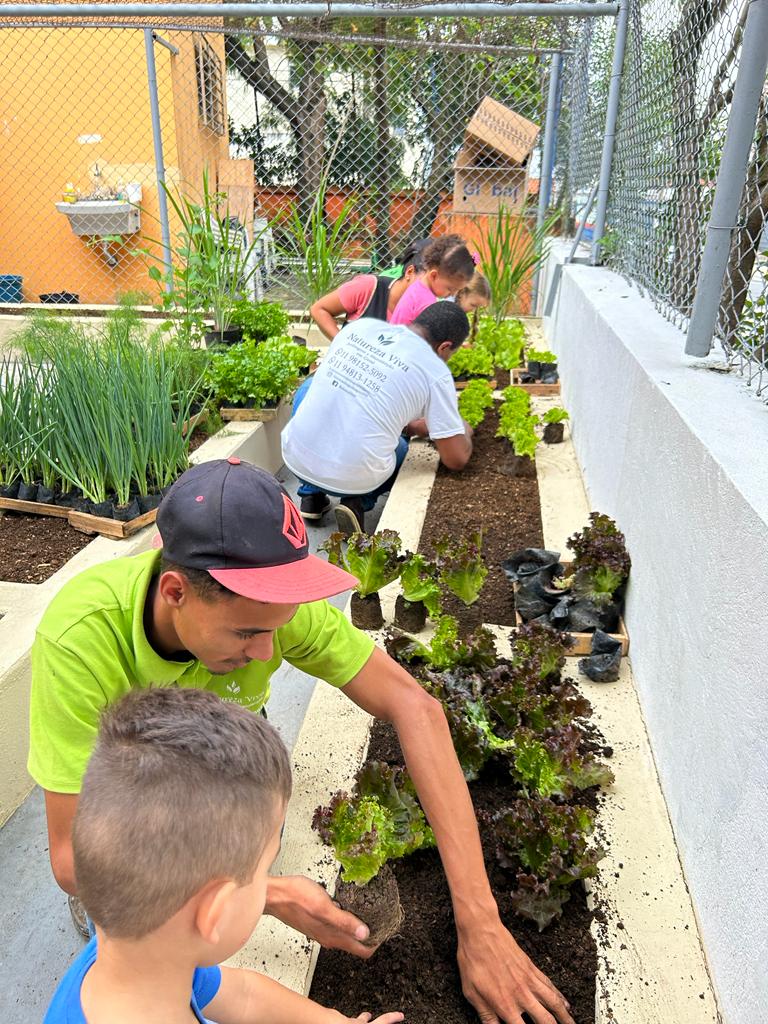 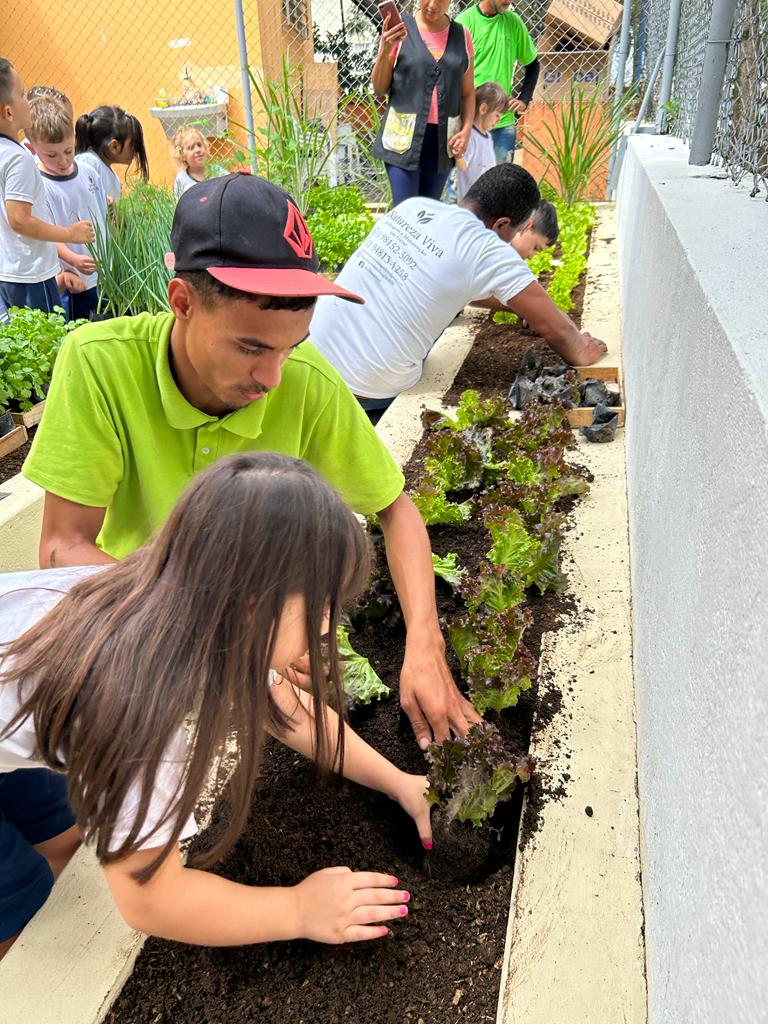 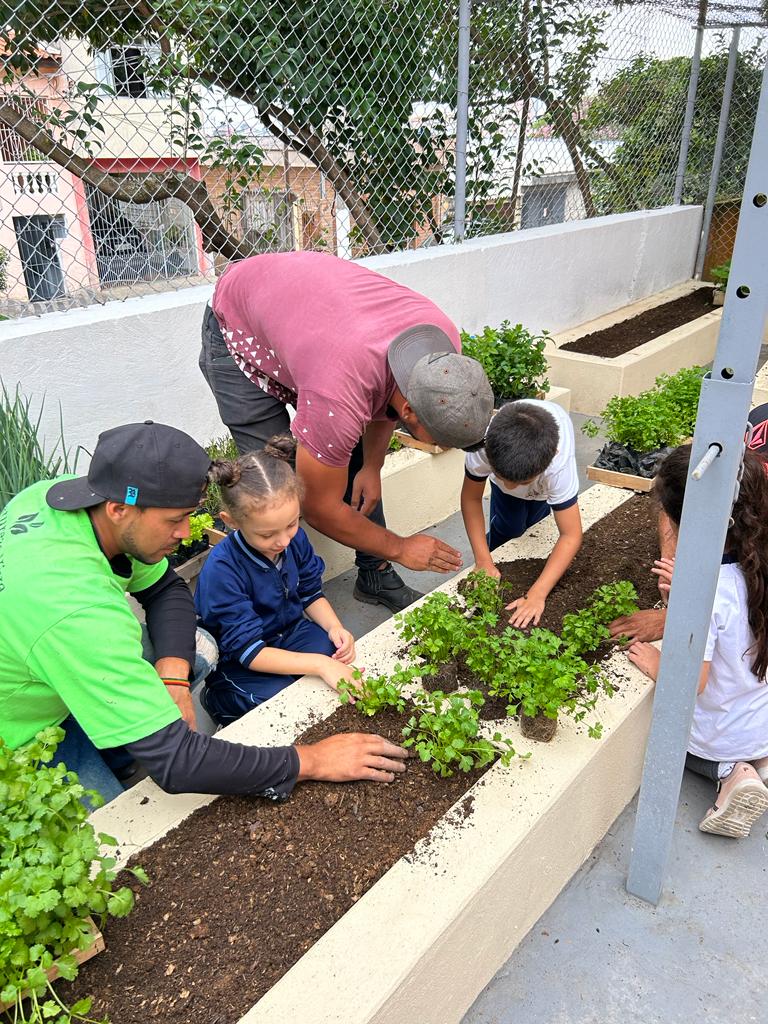 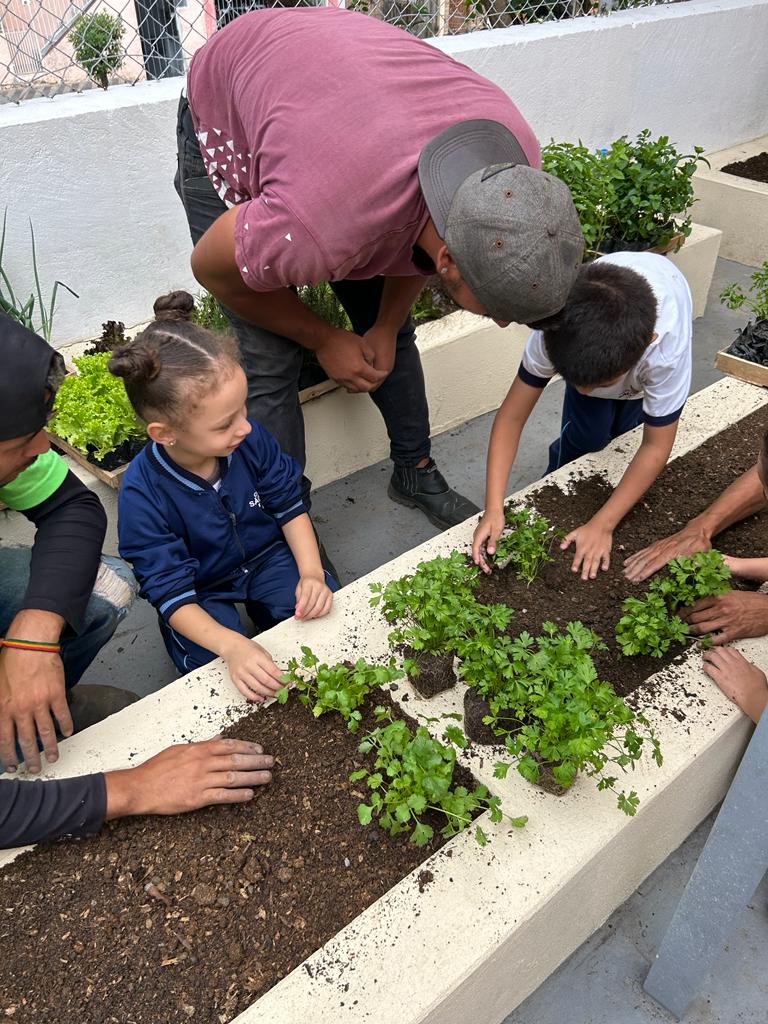 Título do projeto: Comer, nutrir e brincarNome, matrícula e telefoneCursoPoloAlanis Pereira Batista, Mat. 333704 , Tel.11-944748925AdministraçãoRudge RamosLuiz Fernando  de Paula, Mat. 330047,Tel. 11-971714008NutriçãoRudge RamosLuma Paloma C. Aguiar, Mat. 252716, Tel.11-999191996JornalismoRudge RamosMárcia Fernandes F. Loiola, Mat.338196,Tel.11-947077166Serviço SocialRudge RamosMaria Alice Antoniassi, Mat.335347, Tel.11-95232-8642NutriçãoRudge RamosMaria Cristina T. Cordeiro, Mat.334121,Tel.11-958381166NutriçãoRudge RamosMelissa Souza Fernandes, Mat.330138, Tel.11-987429657AdministraçãoRudge RamosMilene Alves de Almeida, Mat. 327278, Tel.11-985773791AdministraçãoRudge RamosObjetivos de Desenvolvimento Sustentável – ONU - Agenda 2030: Indique os indicadores ODS utilizados (Até 3)1)  ODS 3 – Saúde e Bem-EstarDescrição da comunidade externa a ser contemplada no projetoDescrição da comunidade externa a ser contemplada no projetoDescrição da comunidade externa a ser contemplada no projetoTrata-se de parcerias:Articulação com os Movimentos SociaisTrata-se de parcerias:Articulação com os Setores ProdutivosTrata-se de parcerias:Articulação com as Políticas PúblicasxNome da Instituição:EMEI Prof. Sebastião Sanches Martines, localizado na Av. São Lucas, 284, Parque São Lucas, São Paulo – SPEMEI Prof. Sebastião Sanches Martines, localizado na Av. São Lucas, 284, Parque São Lucas, São Paulo – SPRepresentante e telefone / e-mail para contato:Cibele Moraes – Diretora escolar  Celular: 11-99468-6623emeissmartines@sme.prefeitura.sp.gov.brCibele Moraes – Diretora escolar  Celular: 11-99468-6623emeissmartines@sme.prefeitura.sp.gov.brLocalização geográfica: Av. São Lucas, 284, Parque São Lucas, São Paulo – SP Av. São Lucas, 284, Parque São Lucas, São Paulo – SPPúblico-alvo:Crianças de escolas infantis e de nível fundamental de São Bernardo do Campo e São PauloCrianças de escolas infantis e de nível fundamental de São Bernardo do Campo e São PauloNecessidades identificadas:Conhecimento sobre alimentação saudável e atividades físicas que estimulem essa faixa etária (de 5 a 10 anos).Conhecimento sobre alimentação saudável e atividades físicas que estimulem essa faixa etária (de 5 a 10 anos).De que forma a universidade pode ajudar a mudar a situação atual? / Contribuir para a melhoria da qualidade de vida e bem-estar?A Universidade, através do Projeto de Extensão Universitária e participação de todos os alunos envolvidos neste projeto, pode fornecer informações sobre nutrição (alimentos saudáveis, trocas inteligentes, receitas criativas) e atividades físicas que estimulem a prática diária de brincadeira, jogos etc.A Universidade, através do Projeto de Extensão Universitária e participação de todos os alunos envolvidos neste projeto, pode fornecer informações sobre nutrição (alimentos saudáveis, trocas inteligentes, receitas criativas) e atividades físicas que estimulem a prática diária de brincadeira, jogos etc.Ações propostas:Distribuição de cartilha interativa, adesivo motivacional e folder com receitas saudáveisDistribuição de cartilha interativa, adesivo motivacional e folder com receitas saudáveisAtividadesResponsáveisFEVMARABRMAIOrganizar o grupo (lista de e-mails, WhatsApp).Realizar as reuniões online.AlanisLuiz FernandoLumaMárciaMaria AliceMaria CristinaMelissaMileneReunião de finalização do projetoAlanisLuiz FernandoLumaMárciaMaria AliceMaria CristinaMelissaMileneInício do processo de avaliação e autoavaliação e redação do relatório final.AlanisLuiz FernandoLumaMárciaMaria AliceMaria CristinaMelissaMileneFinalizar o relatório e enviar a versão final até 16/05/2023.AlanisLuiz FernandoLumaMárciaMaria AliceMaria CristinaMelissaMileneEixo Temático Institucional: (X)Educação em Direitos Humanos;Saúde, direito fundamental social; XMeio ambiente e desenvolvimento;Comunicação, arte e cultura;Tecnologia, empreendedorismo e inovaçãoJustificativa:  A temática abordada em nosso projeto: COMER, NUTRIR E BRINCAR, visa a compreensão dos costumes alimentares das crianças de 0 a 5 anos de idade, as causas desses costumes: se cultural, socioeconômico, religioso ou de outra ordem, diante do elevado número de crianças com sobrepeso e obesidade, com risco de maior incidência de DCNT (doenças crônicas não transmissíveis), e o entendimento de toda comunidade envolvida da importância de uma alimentação saudável e da prática de atividades físicas lúdicas pelas crianças.PIEX:(X)PIEX I: Educação; Direitos Humanos e Cidadaniadireitos humanos universais e fundamentais;                                                                                   relações étnico-raciais (história da África e indígena);educação popular;refugiados e imigrantes;educação como bem público;educação ambiental;arte e cultura;políticas públicas;desenvolvimento econômico sustentável.XPIEX II: Tecnologias Digitais e SociedadeInfraestrutura e acesso às tecnologias de informação e comunicação;Pesquisa, desenvolvimento e inovação, que objetiva estimular o desenvolvimento de novas; Confiança no ambiente digital;Educação e capacitação profissional, que objetiva promover a formação da sociedade para o mundo digital; Dimensão internacional, que objetiva fortalecer a liderança brasileira nos fóruns globais; Transformação digital - Cidadania e Governo, tornar as diferentes instância e níveis do Estado mais acessíveis à população e mais eficientes em prover serviços ao cidadão.Justificativa:  Trata-se de direitos humanos universais e fundamentais, o conhecimento de práticas saudáveis na alimentação e atividades físicas, com o objetivo de promover, conservar e recuperar a saúde e evitar as doenças.1. Relevância social do programa e projeto de extensão para as comunidades interna e externaA atividade extensionista possui relevância social para a comunidade externa e interna. De que forma?Justificativa: O projeto proporciona  a nós alunos  termos o contato prático com tudo que aprendemos, nos dando outra perspectiva. A relevância deste projeto é o contato direto com o público, fazendo a diferença nas comunidades.Justificativa: O projeto proporciona  a nós alunos  termos o contato prático com tudo que aprendemos, nos dando outra perspectiva. A relevância deste projeto é o contato direto com o público, fazendo a diferença nas comunidades.2. Interação dialógica entre as comunidades interna e externaA atividade extensionista promove a interação entre a universidade e a sociedade na perspectiva de troca de saberes e construção colaborativa. De que forma?Justificativa:  O programa de extensão universitária promove uma troca de conhecimentos entre o conteúdo de aprendizagem educacional com a comunidade, levando especificamente informações direcionadas para o público-alvo, sem conter informações que tal público não utilizará. A extensão consegue realizar isso pois possui grupos com diferentes culturas e formas de expor uma ideia, assim com o material correto e avaliadores capacitados, os integrantes da matéria conseguem entregar um conteúdo atrativo e inteligente, que de uma maneira didática, fará com que a comunidade se fortaleça educacionalmente.Justificativa:  O programa de extensão universitária promove uma troca de conhecimentos entre o conteúdo de aprendizagem educacional com a comunidade, levando especificamente informações direcionadas para o público-alvo, sem conter informações que tal público não utilizará. A extensão consegue realizar isso pois possui grupos com diferentes culturas e formas de expor uma ideia, assim com o material correto e avaliadores capacitados, os integrantes da matéria conseguem entregar um conteúdo atrativo e inteligente, que de uma maneira didática, fará com que a comunidade se fortaleça educacionalmente.3. Indissociabilidade ensino, pesquisa e extensãoA atividade extensionista aborda os objetivos de aprendizagem do curso, a participação da comunidade externa e o planejamento de produções científicas. De que forma?Justificativa: Através de pesquisas científicas, desenvolvimento de projetos e trocas de informações entre os integrantes dos grupos, conseguimos obter ótimos resultados nos projetos de extensão universitária. Projetos esses, que saem do papel, e que contam com a participação não só dos beneficiados, mas de outros profissionais e voluntariados. É uma atividade muito enriquecedora e proveitosa para todos os envolvidos. A extensão universitária garante um forte e potente avanço intelectual dos alunos, através de projetos sustentáveis e de grande valor social!Justificativa: Através de pesquisas científicas, desenvolvimento de projetos e trocas de informações entre os integrantes dos grupos, conseguimos obter ótimos resultados nos projetos de extensão universitária. Projetos esses, que saem do papel, e que contam com a participação não só dos beneficiados, mas de outros profissionais e voluntariados. É uma atividade muito enriquecedora e proveitosa para todos os envolvidos. A extensão universitária garante um forte e potente avanço intelectual dos alunos, através de projetos sustentáveis e de grande valor social!4. Interdisciplinaridade e transversalidade de saberesA atividade extensionista possibilita a participação de estudantes e docentes de diferentes áreas de conhecimento. De que forma?Justificativa: A transversalidade e a interdisciplinaridade nos trazem modos diferentes de trabalhar um projeto e de conhecimentos mútuos, pois juntamos nossos conhecimentos isolados e, transformamo-nos em um único método disciplinar. A diretriz nestas ações busca superar essa dicotomia, combinando especialização e consideração da complexidade provenientes às comunidades ou grupos sociais com objetivos próprios à estas ações. O proposto é ver que essa diretriz e a combinação das especializações materializada  nos conceitos e metodologias das várias disciplinas e áreas do conhecimento, possam construir alianças intersetoriais, intraorganizacionais e interprofissionais.Justificativa: A transversalidade e a interdisciplinaridade nos trazem modos diferentes de trabalhar um projeto e de conhecimentos mútuos, pois juntamos nossos conhecimentos isolados e, transformamo-nos em um único método disciplinar. A diretriz nestas ações busca superar essa dicotomia, combinando especialização e consideração da complexidade provenientes às comunidades ou grupos sociais com objetivos próprios à estas ações. O proposto é ver que essa diretriz e a combinação das especializações materializada  nos conceitos e metodologias das várias disciplinas e áreas do conhecimento, possam construir alianças intersetoriais, intraorganizacionais e interprofissionais.5. Impacto na formação cidadã e profissionalA atividade extensionista contribui para a formação cidadã e profissional do estudante. De que forma?Justificativa: A atividade extensionista contribui para a formação cidadã  profissional do estudante a partir do momento que este, pelo seu aprendizado na universidade, faz o papel de orientador, de fornecedor de conhecimentos e de mentor. O estudante se vê como uma peça importante para uma pessoa ou comunidade, capaz de ajudar a transformar situações ou pessoas.Ser cidadão é saber viver em comunidade e ser útil ao bem comum. E o estudante pode mudar destinos e transformar pessoas, abrindo mentes e levando conhecimento.Profissionalmente, ele pode colocar em prática seus conhecimentos e desenvolver competências de acordo com sua atuação.O estudante contribui com a prática, trazendo algo a mais para ele. O que se aprende na sala de aula, a extensão aplica na comunidade. Assim se ganha vivência prática para que se torne um profissional melhor.A oferta de conhecimento e boas práticas melhora a educação da população. Isso é responsabilidade social.Justificativa: A atividade extensionista contribui para a formação cidadã  profissional do estudante a partir do momento que este, pelo seu aprendizado na universidade, faz o papel de orientador, de fornecedor de conhecimentos e de mentor. O estudante se vê como uma peça importante para uma pessoa ou comunidade, capaz de ajudar a transformar situações ou pessoas.Ser cidadão é saber viver em comunidade e ser útil ao bem comum. E o estudante pode mudar destinos e transformar pessoas, abrindo mentes e levando conhecimento.Profissionalmente, ele pode colocar em prática seus conhecimentos e desenvolver competências de acordo com sua atuação.O estudante contribui com a prática, trazendo algo a mais para ele. O que se aprende na sala de aula, a extensão aplica na comunidade. Assim se ganha vivência prática para que se torne um profissional melhor.A oferta de conhecimento e boas práticas melhora a educação da população. Isso é responsabilidade social.6. Contribuição para a transformação social e desenvolvimento humanoA atividade extensionista articula-se com as necessidades locais, regionais e/ou nacional e considera os 17 objetivos de desenvolvimento sustentável (ODS) presentes na
Agenda 2030 da ONU. De que forma?Justificativa: O projeto contribui de forma muito significativa na relação social, a proposta é de gerar transformação no nosso comportamento e conscientização sobre o quanto somos afetados pela nossa alimentação, seja ela boa ou ruim. Acreditamos que boas práticas devem ser exercitadas desde pequenos, para que possa fazer parte do nosso cotidiano no futuro. O mesmo se aplica ao desenvolvimento humano, esse projeto possibilita a criança a aprender a ampliar suas escolhas, a ter raciocínio e capacidade de ter os seus próprios pensamentos e conclusões.Justificativa: O projeto contribui de forma muito significativa na relação social, a proposta é de gerar transformação no nosso comportamento e conscientização sobre o quanto somos afetados pela nossa alimentação, seja ela boa ou ruim. Acreditamos que boas práticas devem ser exercitadas desde pequenos, para que possa fazer parte do nosso cotidiano no futuro. O mesmo se aplica ao desenvolvimento humano, esse projeto possibilita a criança a aprender a ampliar suas escolhas, a ter raciocínio e capacidade de ter os seus próprios pensamentos e conclusões.7. AVALIAÇÃO E MONITORAMENTOA atividade extensionista contempla cronograma de ações, responsáveis, monitoramento e processo de autoavaliação. De que forma?Justificativa: A atividade extensionista contempla de forma satisfatória tanto a nós que desenvolvemos, quanto a sociedade que foi entregue. Conseguimos elaborar uma atividade rica em interação, de uma forma leve e divertida, para que as crianças e pais possam absorver todo conhecimento necessário para evitar problemas alimentares e nutricionais, proporcionando conhecimento de bem-estar e saúde, melhorando a qualidade de vida desde cedo e evitando muitas doenças.Justificativa: A atividade extensionista contempla de forma satisfatória tanto a nós que desenvolvemos, quanto a sociedade que foi entregue. Conseguimos elaborar uma atividade rica em interação, de uma forma leve e divertida, para que as crianças e pais possam absorver todo conhecimento necessário para evitar problemas alimentares e nutricionais, proporcionando conhecimento de bem-estar e saúde, melhorando a qualidade de vida desde cedo e evitando muitas doenças.DEPOIMENTOS INDIVIDUAIS SOBRE O PROGRAMA DE EXTENSÃO UNIVERSITÁRIADEPOIMENTOS INDIVIDUAIS SOBRE O PROGRAMA DE EXTENSÃO UNIVERSITÁRIAFOTODEPOIMENTO INDIVIDUAL DO ESTUDANTE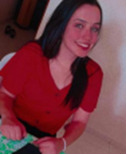 Trabalhamos bastante, para tornar acessível as crianças da comunidade, a proposta do nosso projeto sobre a boa alimentação. Enviamos nossos panfletos para diretora da escola, e estamos aguardando as imagens. Esperamos ter conseguido alcançar nosso objetivo neste projeto.Alanis Pereira Batista – Administração – Matrícula 333704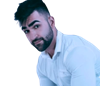 Embora ser uma matéria paralela ao conteúdo de nutrição, a extensão me mostrou uma maneira de expor ideia/maneiras de passar o aprendizado para as pessoas, abrindo um leque de possibilidades da minha futura carreira. Da minha parte gostaria de ter mais contato e interação com o público, porém pela falta de disponibilidade eu não pude. Mas foi de grande valor realizar o processo ao longo do trabalho.Luiz Fernando V. de Paula -Nutrição - Matrícula 330047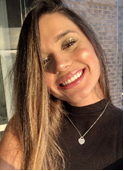 Apesar da correria e individualidades do dia a dia, é muito bom ver o trabalho tomando cada vez mais forma. Consigo enxergar a importância de participar de projetos assim, que visam a interação da universidade com a sociedade, nesse caso o público infantil. Crianças que serão as próximas a construir o nosso futuro!! O projeto nos enriquece não só como alunos, mas como seres humanos.Luma Paloma C, de Aguiar – Jornalismo – Matrícula 252716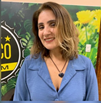 Tivemos muitas dúvidas no decorrer deste trabalho, muitas vezes até apreensiva, mas aos poucos fomos entendendo e observando que a oportunidade e a satisfação de levar nossas experiências aos alunos da escola que estávamos assistindo, vimos que todo trabalho foi muito válido.O estímulo ao desenvolvimento neste projeto e as iniciativas desta extensão possibilitou o enriquecimento em nossa formação acadêmica e dos participantes do grupo, nos tornando mais humanos em meio uma sociedade tão egoísta.Marcia Fernandes F. Loiola – Serviço Social – Matrícula338196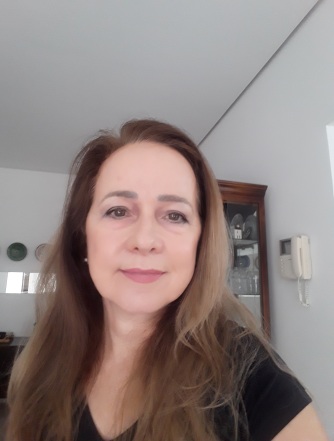 Trabalhamos neste projeto com muita dedicação e carinho para alcançar o objeto proposto, o de levar maiores esclarecimentos sobre a necessidade de uma alimentação saudável e de atividades físicas desde a infância, para manter e recuperar a saúde e evitar as doenças; e o de conhecer e entender os costumes alimentares desta população.Foi muito gratificante poder participar deste Programa de Extensão Universitária, com pessoas sérias, alunos comprometidos com um objetivo comum, o de buscar e entender os problemas das comunidades com a intenção de oferecer e ao mesmo tempo receber conhecimentos e soluções.Maria Alice Antoniassi – Nutrição – Matrícula 335347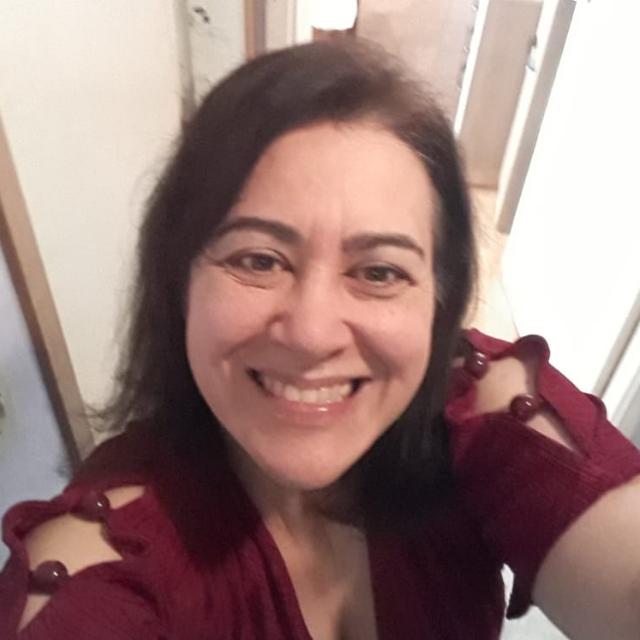 Passar e receber conhecimento, conhecer novas pessoas e novas histórias, poder transmitir o que aprendemos na universidade... isto não tem preço! Aliás, tem sim. É um tesouro valioso, poder ver no olhar de cada criança que  pudemos fazer a diferença na sua vida, por menor que seja. Esse projeto de extensão pode colocar a teoria na prática, que foi ensinar nutrição e atividade física  para as crianças e, orientar a família, de uma maneira simples, a importância de comer, nutrir e brincar.Na medida do possível, conseguimos encerrar agora o que propormos no semestre anterior. Tivemos alguns problemas, como a entrega do material e as fotos  para as crianças, que acabou acontecendo somente nesse semestre .Maria Cristina T. Cordeiro – Nutrição – Matrícula 334121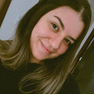 A extensão como sempre nos oferece algo real, não se limitando a nós oferecer somente algo teórico, mas prático. Esse projeto está se desenvolvendo com muito carinho por essas crianças e com esperança de que gere transformação. A obesidade na faixa etária pediátrica é uma doença que envolve a família e sociedade, então ela deve ser discutida por todos nós.Melissa Souza Fernandes – Administração – Matrícula 330138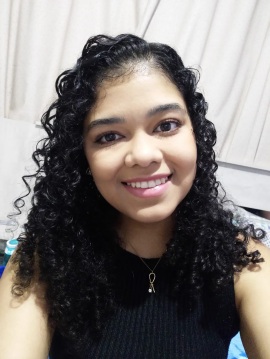 Foi um trabalho muito enriquecedor de participar, além de compartilhar e adquirir conhecimento e experiência com os colegas, desenvolvemos um trabalho lindo, que acredito que trará bons frutos para o futuro. Desenvolvemos atividades, textos e receitas que agregarão muito na vida dos pais e crianças do projeto.Milene Alves de Almeida  Administração- Matrícula 327278 Prof./ª Orientador/ªProfª Dra. Luciane Duarte da Silva 